 HOLY WEEK ASSIGNMENT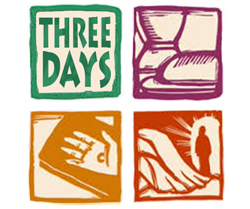 8th GradeChoose to attend one of the following services:Holy ThursdayGood Friday	                          Easter Vigil (not Easter Sunday)	Assigned:  March 12, 2018		Due:  April 10, 2018Type a 600 word reflection on that service.  Include what seemed different from an ordinary weekend mass, what struck you as meaningful, message of the Scriptures and why we should offer this service every year.Non-Catholics are invited to write a reflection on any service they attend at their Church during the breakPaper should be well thought out, organized, typewritten and include the name of                the Service, Church, Presider or Leader and time of service.